График работы школьного олимпиадного центра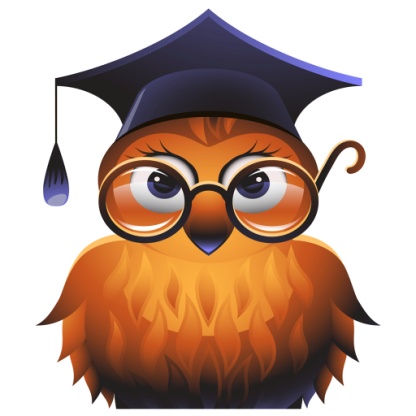  «Вундеркинд» на 2015-2016 учебный год	- подготовка к метапредметной олимпиаде  	- подготовка к предметной олимпиаде	- дистанционное обучение	- решение online тестов	- проведение олимпиадыНАЧАЛЬНАЯ   ШКОЛАНАЧАЛЬНАЯ   ШКОЛАНАЧАЛЬНАЯ   ШКОЛАНАЧАЛЬНАЯ   ШКОЛАНАЧАЛЬНАЯ   ШКОЛАНАЧАЛЬНАЯ   ШКОЛАмесяцдатавремяклассколичество обучающихсявид работыноябрь16.11. (п)13.05-13.501-2 класс21ноябрь17.11 (в)13.05-13.503-4 класс17ноябрь23.11 (п)13.05-13.501-2 класс21ноябрь24.11 (в)13.05-13.503-4 класс17ноябрь30.11 (п)13.05-13.501-2 класс21декабрь01.12 (в)13.05-13.503-4 класс17декабрь07.12 (п)13.05-13.501-2 класс21декабрь08.12 (в)13.05-13.503-4 класс17декабрь14.12 (п)13.05-13.501-2 класс21декабрь15.12 (в)13.05-13.503-4 класс17декабрь21.12 (п)13.05-13.501-2 класс21декабрь22.12 (в)13.05-13.503-4 класс17декабрь28.12 (п)13.05-13.501-4 класс38январь11.01 (п)13.05-13.501-2 класс21январь12.01 (в)13.05-13.503-4 класс17январь18.01 (п)13.05-13.501-2 класс21январь21.01 (в)13.05-13.503-4 класс17январь25.01 (п)13.05-13.501-2 класс21январь26.01 (в)13.05-13.503-4 класс17февраль01.02 (п)13.05-13.501-2 класс21февраль02.02 (в)13.05-13.503-4 класс17февраль08.02 (п)13.05-13.501-2 класс21февраль09.02 (в)13.05-13.503-4 класс17февраль15.02 (п)13.05-13.501-2 класс21февраль16.02 (в)13.05-13.503-4 класс17февраль29.02 (п)13.05-13.501-2 класс21март01.03 (в)13.05-13.503-4 класс17март14.03 (п)13.05-13.503-4 класс21март15.03 (в)Городская олимпиада младших школьников«Первый шаг»Городская олимпиада младших школьников«Первый шаг»25март21.03 (п)Городская олимпиада младших школьников«Первый шаг»Городская олимпиада младших школьников«Первый шаг»25март22.03 (в)Городская олимпиада младших школьников«Первый шаг»Городская олимпиада младших школьников«Первый шаг»25апрель1-4 класс38май1-4 класс38